АДМИНИСТРАЦИЯ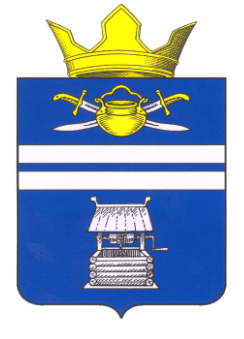 ЧИЛЕКОВСКОГО  СЕЛЬСКОГО  ПОСЕЛЕНИЯКОТЕЛЬНИКОВСКОГО  МУНИЦИПАЛЬНОГО  РАЙОНАВОЛГОГРАДСКОЙ  ОБЛАСТИ404385,  Волгоградская обл.,  Котельниковский р-н.,  пос. Равнинный,  ул. Раздольная, 15.     (84476)   7-63-60;ИНН – 3413008832,   КПП – 341301001,   БИК – 041806001,   ОГРН – 1053458080466,   Е-mail: chilekovo@mail.ru31.07.2023 г.											№17ПОСТАНОВЛЕНИЕ«О проведении открытого конкурса по отбору управляющей организации для управления многоквартирными домами в Чилековском сельском поселении»Руководствуясь Жилищным кодексом Российской Федерации от 29 декабря 2004 г. № 188-ФЗ, Федеральным законом от 6 октября 2003 г. № 131-ФЗ «Об общих принципах организации местного самоуправления в Российской Федерации», постановлением Правительства РФ от 6 февраля 2006 г. № 75 «О порядке проведения органом местного самоуправления открытого конкурса по отбору управляющей организации для управления многоквартирным домом», Уставом муниципального образования Чилековского сельское поселение Котельниковского муниципального района Волгоградской области, администрация Чилековского сельское поселение Котельниковского муниципального района Волгоградской областиПОСТАНОВЛЯЕТ:1. Провести открытый конкурс по отбору управляющей организации для управления многоквартирными домами в Чилековском сельском поселении.2. Утвердить конкурсную документацию по отбору управляющей организации для управления многоквартирными домами в Чилековском сельском поселении, согласно приложению, к настоящему постановлению.3. Фроловой Ульяне Александровне обеспечить размещение информации о проведении открытого конкурса в информационно-телекоммуникационной сети «Интернет» на официальном сайте торгов (www.torgi.gov.ru).4. Контроль за выполнением настоящего постановления возложить на Комиссию.5. Постановление вступает в силу со дня его подписания.Глава Чилековского сельского поселения					А.А.Авдеев